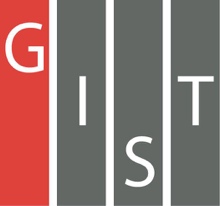 Gwangju Institute of Science and TechnologyOfficial Press Release (https://www.gist.ac.kr/)	Section of	Mi-Yeon Kim	Nayeong Lee	Public Affairs	Section Chief	Senior Administrator		(+82) 62-715-2020	(+82) 62-715-2024	Contact Person	Ha-youn Jeong, Administrator	for this Article	GIST Business Incubator		(+82) 62-715-2665	Release Date	2019.05.09Europe's largest global hackathon event Junction held for the first time in Korea with the participation of GIST College students□	GIST (President Kiseon Kim) – Shift *, a non-profit organization composed of college students, has successfully licensed the Junction hackathon ** event, which is the largest in Europe, and will host the 'JunctionX Seoul 2019' hackathon.* Shift is a non-profit organization created by university students with diverse majors and interests to build a student-centered entrepreneurial ecosystem. GIST College students Dae-wook Song (mechanical engineering major), So-youn Kim (chemistry major), Jin-woo Kim (EECS major), and Min-seok Kim (liberal arts and sciences) along with students from Ewha Womans University, Konkuk University, Seoul National University, and Yonsei University established Shift to lead the Aalto Entrepreneurship Society (AALTO ES) in Korea through benchmarking Finland's Aalto ES and lead student-centered entrepreneurial ecosystem and culture. In addition, most members of Shift have start-up experience.** Hackathon is a compound word formed from 'hacking' and 'marathon'. It is a kind of a hacking marathon that lasts between a period of 12 ~ 36 hours. A team of planners, developers and designers is formed mainly for creative ideas to form a prototype that usually becomes an application, a web service, or a business model.□	JunctionX Seoul 2019 is Korea's first JunctionX hackathon, which will be held in Tokyo and Beijing before being held in Korea for two nights and three days from May 10 (Fri) to 12 (Sun) in Yongsan, Seoul.∘	JunctionX Seoul 2019 will use a 'Track-Challenge' process that allows participants to freely select and solve a variety of different topics, unlike the existing hackathon process that only addresses one major topic. Each topic is presented in areas where companies want to get fresh ideas.∘	This year there are a total of five topics: △ Cargo Tech Korea (HIAB Group) 'Physical Computing and Logistics' △ Penta Security AMO Labs 'Smart Car and Block Chain' △ Rakuten RapidAPI  'API Hack' △ Naver Cloud Platform 'AI Cloud' △ Snow Zepeto 'Zepeto Render API'.□	A webinar will be held jointly with Rakuten RapidAPI's and Finland's Aalto Ventures Program, which will help to utilize the API for the event as a pre-event. The webinar will take place at the Start-up Alliance for two hours on Wednesday, May 8, for a student-centered entrepreneurial ecosystem in Finland.∘	The Junction seminar, which will be joined by Finnish officials after the event, is scheduled to be held at the Startup Conference EXIT which will be jointly organized by the Daejeon Metropolitan Government and the Herald.∘	Sponsors include the GIST Business Incubator, GIST Innovative Entrepreneurs Education Center, KAIST Startup Education Center, UNIST Startup Promotion Center, POSTECH Technical Commercialization Team, POSTECH Entrepreneurship Center, Gwangju University Startup Support Group, and Seoul National University Startup Support Group.□	Dae-wook Song, a mechanical engineering major at GIST College who is organizing the event, said, "This hackathon will give participants the opportunity to experience the real challenges facing corporations as well as entrepreneurial experience to help businesses create new ideas by with new technologies. We hope to increase university students' awareness about start-ups and encourage exchanges with the industry through various events."□	For more information, please visit https://seoul.hackjunction.com.